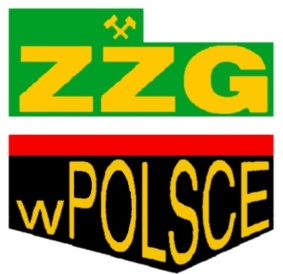 CZARNOGÓRAPRZEJAZD NA 3 WYCIECZKI W CENIE(Kotor z Budvą, Stary Bar, Skodra – Albania)Członkowie ZZG w Polsce CENA: 1490 zł  POZOSTALI: 1700 zł                            TERMIN: 22.08-2.09.2019 r.Świadczenia:przejazd autokarem (klimatyzacja, WC, barek, video)9 noclegów w hotelu Adriana w Barze9 śniadań, 9 obiadokolacjikorzystanie z infrastruktury hotelowej (basen, jaccuzi)1 impreza  z wyżywieniem (zimne płyty, napoje, wino) z muzyką mechanicznąklimatyzowane pokoje z lodówkami i wifiopieka pilota, ubezpieczenie KL i NNWPROPONOWANY PROGRAMI DZIEŃWyjazd ok. godz. 13.00, przejazd do CzarnogóryII DZIEŃPrzyjazd do Baru do hotelu Adriana w godzinach przedpołudniowych, zakwaterowanie, czas wolny, obiadokolację, noclegIII-X DZIEŃŚniadania, czas wolny, plażowanie, obiadokolacje, w wybrane dni realizacja wycieczek zawartych w programie, impreza, noclegiXI DZIEŃŚniadanie, wykwaterowanie z hotelu, wyjazd w kierunku Polski ok. godz. 10.00XII DZIEŃPrzyjazd do kraju w godzinach porannychWycieczki zawarte w cenie:Budva z Kotorem, Budva - zwiedzanie: katedra św. Jana, cerkiew Trójcy Świętej, kościół św. Sawy, cytadela, następnie przejazd do Kotoru - spacer po miejscowości: brama główna, mury obronne (niższa część), wieża zegarowa, pałace kotorskie – m.in.: pałac Namiestnika Weneckiego, pałac Pima, pałac Buća, pałac Drago, pałac Biskupi, katedra św. Trifuna, cerkwie kotorskie, kolegiata NMP, czas wolny.Stary Bar - brama miejska, kościoły św. Katarzyny i Veneranda, łaźnia turecka, ruiny katedry św. Jerzego, pałac biskupów, turecki akweduktSzkodra (Albania), jedno z największych centrów kulturalnych kraju, krótkie zwiedzanie miastaCena nie zawiera: wstępów do zwiedzanych obiektów, lokalnych przewodników, taksy klimatycznej - ok. 20 EURZapisy w siedzibie ZZG  PolsceBar – turystyczna i portowa miejscowość, prawie 15.000 mieszkańców. Składa się z 2 części: współczesnej zabudowy z portem oraz zabytkowego, oddalonego o kilka kilometrów Starego Baru. Miasto przyciąga wielu turystów. Pokryta otoczakami plaża ciągnie się od ujścia rzeki Żeljeznicy aż do portu. W centrum znajduje się mnóstwo restauracji, barów i sklepików. Z zabytków wymienić należy zespół pałacowy Topolica, zaś w Starym Barze: brama miejska, kościoły św. Katarzyny i Veneranda, łaźnia turecka, ruiny katedry św. Jerzego, pałac biskupów, turecki akwedukt.Hotel Adriana*** - położony w wypoczynkowej dzielnicy Baru – Susanj (ok. 1 km od centrum Baru), w odległości 30 m od plaży, oferuje gościom pokoje 2 i 3 osobowe z pełnym węzłem sanitarnym z balkonem lub tarasem. W hotelu znajduje się restauracja, bar z tarasem, basen oraz jacuzzi z leżakami w cenie pobytu oraz bezpłatne wi-fi.Pokoje - 2, 3-osobowe, funkcjonalnie urządzone, z pełnym węzłem sanitarnym, telewizorem, klimatyzacją i lodówką. Pokój 2-osobowy: jednopokojowy z łazienką. W pokoju 2 łóżka pojedyncze (z możliwością połączenia). Pokój 3-osobowy: jednopokojowy z łazienką. W pokoju 3 łóżka pojedyncze w tym 2 z możliwością połączenia.Plaża – bezpłatna, serwis plażowy płatny ok. 2,5 euro/os.Wyżywienie - 2 razy dziennie, bardzo dobra i obfita kuchnia, śniadanie w formie bufetu 8.30-9.30, obiadokolacja godz. 18.00 - zupa, drugie danie, deser, woda, sok